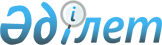 2007 жылы аса көрнекті әдебиет қайраткерлерінің мерейтойларын дайындау және өткізу туралыҚазақстан Республикасы Үкіметінің 2007 жылғы 21 тамыздағы N 719 Қаулысы

      "Мерейтойлар мен атаулы күндерді мерекелеу туралы" Қазақстан Республикасы Үкіметінің 1999 жылғы 28 қыркүйектегі N 1465  қаулысына сәйкес Қазақстан Республикасының Үкіметі  ҚАУЛЫ ЕТЕДІ: 

      1. Қоса беріліп отырған Шернияз Жарылғасынұлының туғанына 200 жыл толу мерейтойын, Тұрмағамбет Ізтілеуовтің туғанына 125 жыл толу мерейтойын, Ғали Ормановтың туғанына 100 жыл толу мерейтойын және Дихан Әбілевтің туғанына 100 жыл толу мерейтойын дайындау және өткізу жөніндегі іс-шаралар жоспары бекітілсін. 

      2. Осы қаулы қол қойылған күнінен бастап қолданысқа енгізіледі.        Қазақстан Республикасының 

      Премьер-Министрі                                             Қазақстан Республикасы 

                                                  Үкіметінің 

                                            2007 жылғы»21»тамыздағы 

                                               N 719 қаулысымен 

                                                   бекітілген 

         Шернияз Жарылғасынұлының туғанына 200 жыл толу 

   мерейтойын дайындау және өткізу жөніндегі іс-шаралар 

                        жоспары                                             Қазақстан Республикасы 

                                                  Үкіметінің 

                                            2007 жылғы»21»тамыздағы 

                                               N 719 қаулысымен 

                                                   бекітілген        Тұрмағамбет Ізтілеуовтің туғанына 125 жыл толу 

   мерейтойын дайындау және өткізу жөніндегі іс-шаралар 

                         жоспары                                             Қазақстан Республикасы 

                                                  Үкіметінің 

                                            2007 жылғы»21»тамыздағы 

                                               N 719 қаулысымен 

                                                   бекітілген       Ғали Ормановтың туғанына 100 жыл толу мерейтойын 

     дайындау және өткізу жөніндегі іс-шаралар жоспары                                             Қазақстан Республикасы 

                                                  Үкіметінің 

                                            2007 жылғы»21»тамыздағы 

                                               N 719 қаулысымен 

                                                   бекітілген        Дихан Әбіловтің туғанына 100 жыл толу мерейтойын 

     дайындау және өткізу жөніндегі іс-шаралар жоспары 
					© 2012. Қазақстан Республикасы Әділет министрлігінің «Қазақстан Республикасының Заңнама және құқықтық ақпарат институты» ШЖҚ РМК
				Р/с 

N 
Іс-шараның 

атауы 
Орында- 

луына 

жауапты- 

лар 
Орында- 

лу 

мерзімі 
Қаржы- 

ландыру 

көзі 
Бол- 

жамды 

шығыс- 

тар 

(мың 

теңге) 
1 
2 
3 
4 
5 
6 
1 Шернияз 

Жарылғасын- 

ұлының 

туғанына 200 

жыл толуына 

арналған 

кітаптар 

шығару 

 

 

 

 

 

             Шернияз 

Жарылғасынұлы 

туралы буклет 

дайындау және 

шығару Қазақ- 

стан 

Респу- 

бликасы 

Мәдениет 

және 

ақпарат 

министр- 

лігі 

 

 

 

 

 

 

            Ақтөбе 

облысы- 

ның әкімі 2007 жыл 

бойы 017 

"Әдеби- 

еттің 

әлеумет- 

тік 

маңызды 

түрлерін 

басып 

шығару" 

респу- 

бликалық 

бюджет- 

тік 

бағдар- 

ламасы 

Жергі- 

лікті 

бюджет 1 500,0 

 

 

 

 

 

 

 

 

 

 

 

 

 

 

                            25,0 2 Шернияз 

Жарылғасын- 

ұлының 200 

жылдығына 

арналған 

мерейтойлық 

кеш өткізу Қазақс- 

тан 

Респу- 

бликасы 

Мәдениет 

және 

ақпарат 

министр- 

лігі 2007 жыл 

бойы 011 

"Әлеу- 

меттік 

маңызы 

бар және 

мәдени 

іс-шара- 

лар 

өткізу" 

респу- 

бликалық 

бюджет- 

тік 

бағдар- 

ламасы 3 000,0 3 Шернияз 

Жарылғасын- 

ұлының өмірі 

мен шығарма- 

шылығы туралы 

материалдар 

жинау Ақтөбе 

облысы- 

ның әкімі 2007 жыл 

бойы Жергі- 

лікті 

бюджет 10,0 4 "Алты алаштан 

сөз оздырған" 

әдеби-көркем- 

дік 

конкурстарын 

ұйымдастыру Ақтөбе 

облысы- 

ның әкімі 2007 жыл 

бойы Талап 

етіл- 

мейді 5 Шернияз 

Жарылғасын- 

ұлының өмірі 

мен қызметін 

бұқаралық 

ақпарат 

құралдарында 

жария ету Қазақс- 

тан 

Респу- 

бликасы 

Мәдениет 

және 

ақпарат 

министр- 

лігі 

 

  Ақтөбе 

облысы- 

ның әкімі 2007 жыл 

бойы 016 

"Мемле- 

кеттік 

ақпарат- 

тық 

саясатты 

жүргізу" 

респу- 

бликалық 

бюджет- 

тік 

бағдар- 

ламасы 250,0 

 

 

 

 

 

 

 

 

 

                  Талап 

етіл- 

мейді 6 Ақтөбе 

облысының 

кітапханала- 

рында Шернияз 

Жарылғасын- 

ұлының өмірі 

мен шығарма- 

шылығына 

арналған 

мерейтой 

шараларына 

арналған 

кітап 

көрмелерін 

өткізу Ақтөбе 

облысы- 

ның әкімі 2007 жыл 

бойы Талап 

етіл- 

мейді 7 Ақтөбе 

облысының 

кітапханалары 

мен мұражай- 

ларында 

оқырмандармен 

кездесулер 

ұйымдастыру 

және өткізу Ақтөбе 

облысы- 

ның әкімі 2007 жыл 

бойы Талап 

етіл- 

мейді 8 Қазақстан 

Республикасы 

Үкіметінің 

жанындағы 

Мемлекеттік 

ономастикалық 

комиссияға 

Ақтөбе облысы 

Ойыл ауданы- 

ның балалар 

музыка мектебіне 

Шернияз 

Жарылғасын- 

ұлының есімін 

беру туралы 

ұсыныс енгізу Ақтөбе 

облысы- 

ның әкімі 2007 жыл 

бойы Талап 

етіл- 

мейді 9 Щернияз 

Жарылғасынұлы 

туралы 

телехабар 

дайындау Ақтөбе 

облысы- 

ның әкімі 2007 

жылғы 

тамыз Жергі- 

лікті 

бюджет 120,0 10 "Алты алаштан 

сөз оздырған" 

атты әдеби- 

музыкалық 

кездесу 

өткізу Ақтөбе 

облысы- 

ның әкімі 2007 жыл 

бойы Жергі- 

лікті 

бюджет 15,0 11 "Ойылдың жыр 

дүлділі" атты 

тарихи-танымдық 

музыкалық 

кездесу өткізу Ақтөбе 

облысы- 

ның әкімі 2007 жыл 

бойы Талап 

етіл- 

мейді 12 Ақтөбе 

облысының 

Ойыл ауылында 

суырыпсалма 

жыршылардың 

фестивалін 

өткізу Ақтөбе 

облысы- 

ның әкімі 2007 

жылғы 

тамыз Жергі- 

лікті 

бюджет 70,0 13 Шернияз 

Жарылғасын- 

ұлының 200 

жылдығына 

арналған 

суырыпсалма 

ақындардың 

конкурсын 

өткізу Ақтөбе 

облысы- 

ның әкімі 2007 

жылғы 

тамыз Жергі- 

лікті 

бюджет 400,0 14 "Шернияз ақын" 

атты жас 

әдебиетшілердің 

әдеби-музыкалық 

кеш өткізу Ақтөбе 

облысы- 

ның әкімі 2007 

жылғы 

тамыз Талап 

етіл- 

мейді 15 "Шернияз 

Жарылғасын- 

ұлына - 200 жыл" атты 

ғылыми 

конференция 

ұйымдастыру 

және өткізу Ақтөбе 

облысы- 

ның әкімі 2007 

жылғы 

тамыз Жергі- 

лікті 

бюджет 500,0 Жиыны: Респу- 

блика- 

лық 

бюджет 

Жергі- 

лікті 

бюджет 
4750,0 

 

 

 

      1140,0 
Р/с 

N 
Іс-шараның 

атауы 
Орын- 

далуына 

жауап- 

тылар 
Орындалу 

мерзімі 
Қаржы- 

ландыру 

көзі 
Болжам- 

ды 

шығыс- 

тар 

(мың 

теңге) 
1 
2 
3 
4 
5 
6 
1 Тұрмағамбет 

Ізтілеуовтің 

туғанына 125 

жыл толуына 

арналған 

кітаптар 

шығару 

 

 

 

 

 

 

 

 

 

                  Тұрмағамбет 

Ізтілеуовтің 

125 жылдығына 

арналған 

буклеттер 

шығару Қазақс- 

тан 

Респу- 

бликасы 

Мәдениет 

және 

ақпарат 

министр- 

лігі 

 

 

 

 

 

 

 

              Қызыл- 

орда 

облысы- 

ның 

әкімі 2007 жыл 

бойы 017 

"Әдеби- 

еттің 

әлеумет- 

тік 

маңызды 

түрле- 

рін 

басып 

шығару" 

респу- 

бликалық 

бюджет- 

тік 

бағдар- 

ламасы 1500,0 

 

 

 

 

 

 

 

 

 

 

 

 

 

 

 

                              Талап 

етіл- 

мейді 2 Тұрмағамбет 

Ізтілеуовтің 

өмірі мен 

қызметін 

бұқаралық 

ақпарат 

құралдарында 

жария ету Қазақс- 

тан 

Респу- 

бликасы 

Мәдениет 

және 

ақпарат 

министр- 

лігі 

 

 

 

 

        Қызыл- 

орда 

облысы- 

ның 

әкімі 2007 жыл 

бойы 016 

"Мемле- 

кеттік 

ақпарат- 

тық 

саясатты 

жүргізу" 

респу- 

бликалық 

бюджет- 

тік 

бағдар- 

ламасы 250,0 

 

 

 

 

 

 

 

 

 

 

 

 

                        Талап 

етіл- 

мейді 3 Тұрмағамбет 

Ізтілеуовтің 

125 жылдығына 

арналған 

мерейтойлық 

кеш өткізу Қазақс- 

тан 

Респу- 

бликасы 

Мәдениет 

және 

ақпарат 

министр- 

лігі 2007 жыл 

бойы 011 

"Әлеу- 

меттік 

маңызы 

бар және 

мәдени 

іс-ша- 

ралар" 

респу- 

бликалық 

бюджет- 

тік 

бағдар- 

ламасы 3000,0 4 Тұрмағамбет 

Ізтілеуовтің 

125 жылдығына 

арналған 

суырыпсалма 

жыршылардың 

конкурсын 

өткізу Қызыл- 

орда 

облысы- 

ның 

әкімі 2007 жыл 

бойы Талап 

етіл- 

мейді 5 "Тал жібектей 

таза сөздің 

тарланы" атты 

библиография- 

лық шолу Қызыл- 

орда 

облысы- 

ның 

әкімі 2007 жыл 

бойы Талап 

етіл- 

мейді 6 "Ел 

жүрегіндегі 

ақын бейнесі" 

атты ақынды 

еске алу 

кешін өткізу Қызыл- 

орда 

облысы- 

ның 

әкімі 2007 жыл 

бойы Талап 

етіл- 

мейді 7 "Аралап 

жердің жүзін 

жүрер сөзім" 

атты музыкалық 

кеш өткізу Қызыл- 

орда 

облысы- 

ның 

әкімі 2007 жыл 

бойы Талап 

етіл- 

мейді 8 "Сөйлеген 

тілім ыңғайлы, 

құмартып 

халқым 

тыңдайды" атты 

әдеби-музыка- 

лық конкурс 

өткізу Қызыл- 

орда 

облысы- 

ның 

әкімі 2007 жыл 

бойы Талап 

етіл- 

мейді 9 Өнер 

қайраткерле- 

рінің 

қатысуымен 

салтанатты 

жиналыс және 

концерт өткізу Алматы 

қаласы- 

ның 

әкімі 2007 

жылғы 

қыркүйек Жергі- 

лікті 

бюджет 1635,0 10 "Асыл сөздің 

атасы" атты 

музыкалық кеш 

өткізу Қызыл- 

орда 

облысы- 

ның 

әкімі 2007 

жылғы 

қыркүйек Талап 

етіл- 

мейді 11 Тұрмағамбет 

Ізтілеуовтің 

125 жылдығына 

арналған 

республикалық 

ақындар 

айтысын өткізу Қызыл- 

орда 

облысы- 

ның 

әкімі 2007 

жылғы 

қазан Жергі- 

лікті 

бюджет 1185,0 12 "Сырдың саңлақ 

жырауы" атты 

музыкалық кеш 

және кітап 

көрмесін 

өткізу Қызыл- 

орда 

облысы- 

ның 

әкімі 2007 

жылғы 

қазан Талап 

етіл- 

мейді 13 Мәдени мұра 

бойынша мектеп 

оқушыларына 

арналған 

"Ұлылардан 

ұлағат" атты 

сабақ өткізу Қызыл- 

орда 

облысы- 

ның 

әкімі 2007 

жылғы 

қараша Талап 

етіл- 

мейді Жиыны Респуб- 

ликалық 

бюджет 

Жергі- 

лікті 

бюджет 4750,0 

 

 

    2820,0 Р/с 

N 
Іс-шараның 

атауы 
Орын- 

далуына 

жауап- 

тылар 
Орындалу 

мерзімі 
Қаржы- 

ландыру 

көзі 
Болжам- 

ды 

шығыс- 

тар 

(мың 

теңге) 
1 2 3 4 5 6 1 Ғали Ормановтың 

туғанына 100 

жыл толуына 

арналған 

кітаптар 

шығару 

 

 

 

 

 

 

 

 

 

                  "Білім" 

баспасында 

Ғали ғибраты" 

атты кітап 

шығару Қазақстан 

Республи- 

касы 

Мәдениет 

және 

ақпарат 

министр- 

лігі 

 

 

 

 

 

 

 

 

                Алматы 

облысының 

әкімі 2007 жыл 

бойы 017 

"Әдеби- 

еттің 

әлеумет- 

тік 

маңызды 

түрле- 

рін 

басып 

шығару" 

респу- 

бликалық 

бюджет- 

тік 

бағдар- 

ламасы 

Жергі- 

лікті 

бюджет 1500,0 

 

 

 

 

 

 

 

 

 

 

 

 

 

 

 

                              225,0 2 Ғали Ормановтың 

өмірі мен 

қызметін 

бұқаралық 

ақпарат 

құралдарында 

жария ету Қазақстан 

Республи- 

касы 

Мәдениет 

және 

ақпарат 

министр- 

лігі 

 

 

 

 

 

          Алматы 

облысының 

әкімі 2007 жыл 

бойы 016 

"Мемле- 

кеттік 

ақпарат- 

тық 

саясатты 

жүргізу" 

респу- 

бликалық 

бюджет- 

тік 

бағдар- 

ламасы 250,0 

 

 

 

 

 

 

 

 

 

 

 

 

                        Талап 

етіл- 

мейді 3 Ғали Ормановтың 

100 жылдығына 

арналған 

мерейтойлық 

кеш өткізу Қазақстан 

Республи- 

касы 

Мәдениет 

және 

ақпарат 

министр- 

лігі 2007 жыл 

бойы 011 

"Әлеу- 

меттіқ 

маңызы 

бар және 

мәдени 

іс-ша- 

ралар" 

респу- 

бликалық 

бюджет- 

тік 

бағдар- 

ламасы 3000,0 4 Алматы 

облысының оқу 

мекемелерінде 

ақынның 

шығармалары 

бойынша ашық 

сабақтар, 

әдеби-музыкалық 

кештер өткізу Алматы 

облысының 

әкімі 2007 жыл 

бойы Талап 

етіл- 

мейді 5 Өнер қайраткер- 

лерінің қаты- 

суымен 

салтанатты 

жиналыс және 

концерт өткізу Алматы 

облысының 

әкімі 2007 жыл 

бойы Жергі- 

лікті 

бюджет 1865,0 6 Мерейтойдың 

мәдени 

іс-шаралардың, 

ғылыми-прак- 

тикалық 

конференция- 

лардың 

бағдарламаларын 

дайындау және 

оларды өткізу Алматы 

облысының 

әкімі 2007 

жылғы 

шілде Жергі- 

лікті 

бюджет 441,3 7 Мерейтойлық 

концерттік 

бағдарлама- 

ларды 

ұйымдастыру Алматы 

облысының 

әкімі 2007 

жылғы 

тамыз Талап 

етіл- 

мейді 8 Алматы 

облысының 

кітапханала- 

рында оқушылар 

үшін Ғали 

Ормановтың 

шығармашылы- 

ғына арналған 

әдеби-музыкалық 

кездесулер, 

кітап көрмелерін, 

кештер 

ұйымдастыру Алматы 

облысының 

әкімі 2007 

жылғы 

тамыз Талап 

етіл- 

мейді Жиыны Респуб- 

ликалық 

бюджет 

Жергі- 

лікті 

бюджет 
4750,0 

 

 

    2531,3 
Р/с 

N 
Іс-шаралар 

атауы 
Орында- 

луына 

жауап- 

тылар 
Орындалу 

мерзімі 
Қаржы- 

ландыру 

көзі 
Болжам- 

ды 

шығыс- 

тар 

(мың 

теңге) 
1 2 3 4 5 6 1 Дихан Әбіловтің 

туғанына 100 жыл 

толуына арналған 

кітаптар шығару Қазақс- 

тан 

Респу- 

бликасы 

Мәдениет 

және 

ақпарат 

министр- 

лігі 2007 жыл 

бойы 017 

"Әдеби- 

еттің 

әлеумет- 

тік 

маңызды 

түрле- 

рін 

басып 

шығару" 

респу- 

бликалық 

бюджет- 

тік 

бағдар- 

ламасы 1500,0 2 Дихан Әбіловтің 

өмірі мен 

қызметін 

бұқаралық 

ақпарат 

құралдарында 

жария ету Қазақс- 

тан 

Респу- 

бликасы 

Мәдениет 

және 

ақпарат 

министр- 

лігі 

 

 

 

 

        Павлодар 

облысы- 

ның 

әкімі 2007 жыл 

бойы 016 

"Мемле- 

кеттік 

ақпарат- 

тық 

саясатты 

жүргізу" 

респу- 

бликалық 

бюджет- 

тік 

бағдар- 

ламасы 250,0 

 

 

 

 

 

 

 

 

 

 

 

 

                        Талап 

етіл- 

мейді 3 Дихан Әбіловтің 

100 жылдығына 

арналған мерейтой 

кешін өткізу Қазақс- 

тан 

Респу- 

бликасы 

Мәдениет 

және 

ақпарат 

министр- 

лігі 2007 жыл 

бойы 011 

"Әлеу- 

меттік 

маңызы 

бар және 

мәдени 

іс-ша- 

ралар" 

респу- 

бликалық 

бюджет- 

тік 

бағдар- 

ламасы 3000,0 4 Дихан Әбіловтің 

100 жылдығына 

арналған "Атақты 

жерлесіміз", 

"Ел ардақтаған 

ақын" атты 

көрмелер 

ұйымдастыру Павлодар 

облысы- 

ның 

әкімі 2007 жыл 

бойы Жергі- 

лікті 

бюджет 200,0 5 "Қазақ 

әдебиетінің 

тарланы",»"Кең 

тынысты ақын" 

атты әдеби 

кештер, кітап 

көрмелерін 

ұйымдастыру Павлодар 

облысы- 

ның 

әкімі 2007 жыл 

бойы Жергі- 

лікті 

бюджет 200,0 6 Дихан Әбіловтің 

туған жері 

Павлодар облысы 

Мойылды 

алқабында 

мерейтойын 

өткізу Павлодар 

облысы- 

ның 

әкімі 2007 

жылғы 

қыркүйек Жергі- 

лікті 

бюджет 1500,0 7 Дихан Әбіловтің 

100 жылдығына 

арналғн "Дихан 

баба туралы 

арнау өлеңдер", 

"Тәуелсіз 

Отаным" атты 

ақындар 

мүшәйрасын 

өткізу Павлодар 

облысы- 

ның 

әкімі 2007 

жылғы 

қазан Жергі- 

лікті 

бюджет 300,0 8 Өнер қайраткер- 

лерінің 

қатысуымен 

салтанатты 

жиналыс және 

концерт өткізу Алматы 

қаласы- 

ның 

әкімі 2007 

жылғы 

қараша Жергі- 

лікті 

бюджет 1715,0 9 Халық жазушысы, 

акын Дихан 

Әбіловтің 100 

жылдық мерейтойына 

арналған»"Елім 

деп соққан 

жүрегі" атты 

салтанатты 

кеш өткізу Павлодар 

облысы- 

ның 

әкімі 2007 

жылғы 

желтоқсан Жергі- 

лікті 

бюджет 500,0 Жиыны Респуб- 

ликалық 

бюджет 

Жергі- 

лікті 

бюджет 4750,0 

 

 

    4415,0 